  Komendant Wojewódzki Policji                w KrakowiePolicjantki i Pracownice Policjiwojewództwa małopolskiegoz okazji przypadającego dzisiaj Święta - Dnia Kobiet, chciałbym złożyć Paniom najserdeczniejsze życzenia - aby zawsze pamiętano o Waszej codziennej służbie i pracy, nieustannym trudzie, poświęceniu i trosce o innych.W tym wyjątkowym Dniu życzę wszelkiej pomyślności w życiu osobistym i zawodowym, a nade wszystko dobrego zdrowia i pogody ducha. Dziękując za ciepło, którym emanujecie na każdym kroku życzę, by praca w  Policji była odpowiednio doceniana i stanowiła dla Pań źródło niesłabnącej satysfakcji.Niech szczęście towarzyszy Paniom nie tylko w tym dniu, ale przez cały rok, a uśmiech na stałe gości na Waszych twarzach. nadinsp. Michał LedzionKraków, 8 marca 2023 roku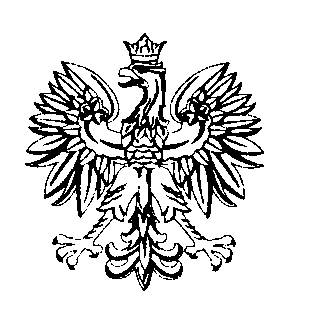 